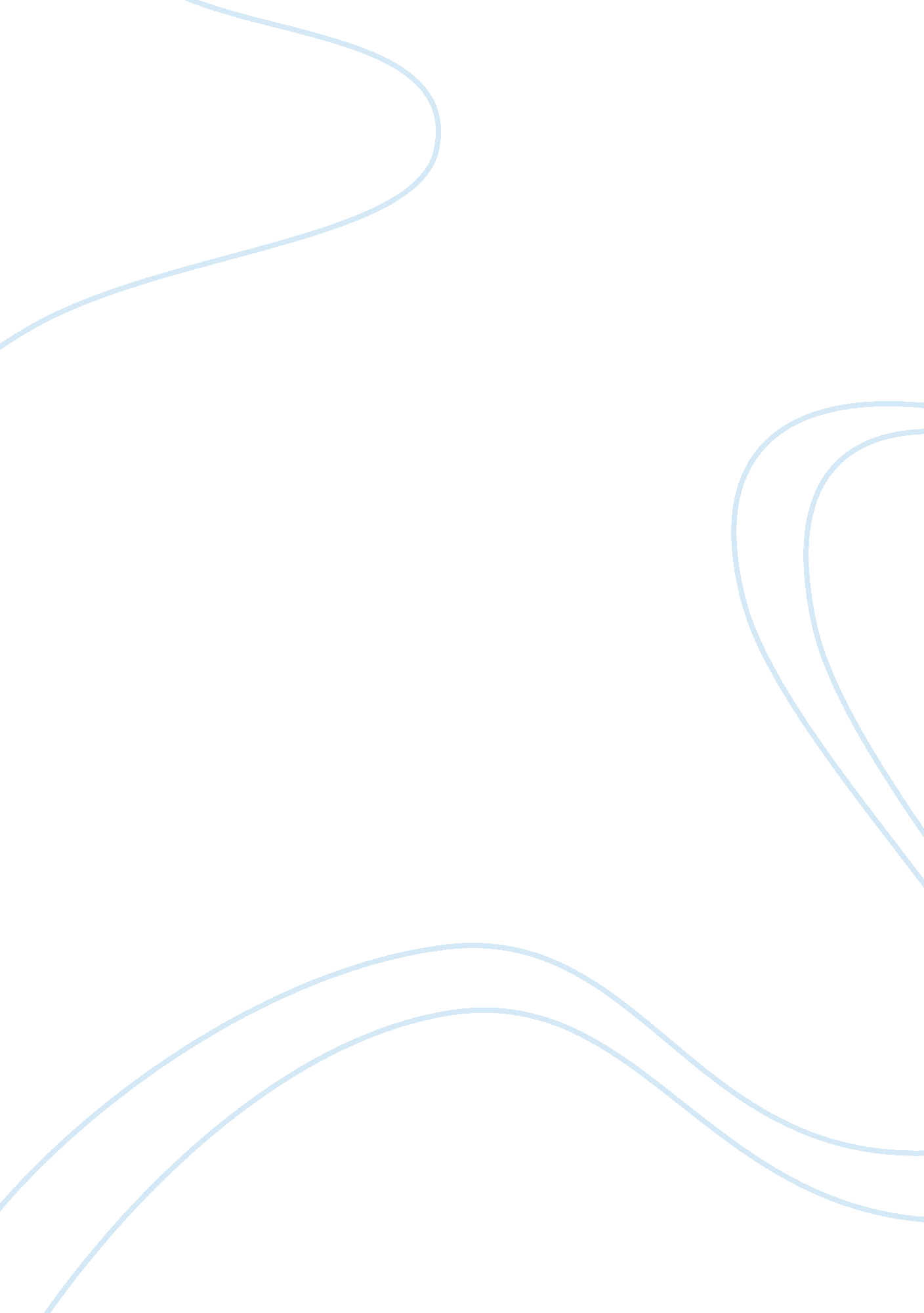 United parcel serviceBusiness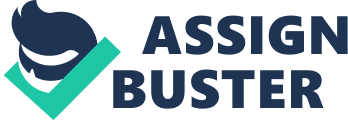 The Introduction: In today’s’ fast moving world delivery of packages, parcels, documents, goods in a timely and guaranteed manner is of absolute importance. With the fast moving trend of online businesses, auctions etc.. The need for fast and reliable package delivery is growing. The logistics industry has received globally, a lot of publicity regarding the industry’s attitudes on, and actions in, corporate responsibility issues. The different stakeholder groups are Interested in the logistics industry’s ways of action concerning these issues. The logistics Industry has had to react to these new kinds of demands and questions from the stakeholders. Two major companies come to mind when we have to ship anything of real importance: FED and ups. FED overview: Every generation expects easier access to more of what the world has to offer. More products and services, more information and ideas, more people and places. Fed helped create that expectation. And we deliver on It millions of times a day, providing the access to transform possibilities Into reality. While our early days are legendary, today’s Fed has grown up into a $29-billion outwork of companies, offering just the right mix of transportation, information, document management and supply chain solutions. And we still back our services with the “ absolutely, positively’ spirit you expect from the trusted Fed name. Impanels own Fed corporation Fed Express Fed Ground Fed Freight Ex Kink’s Fed Custom Critical Fed Trade Networks Fed Services UPS overview: UPS is the world’s largest package delivery company and a global leader in supply chain services, offering an extensive range of options for synchronizing the movement of goods, information and funds. Headquartered in Atlanta, Ga. UPS serves more than 200 countries and territories worldwide and operates the largest franchise shipping chain, The UPS[email protected] Companies owned by UPS: UPS Air cargo UPS Aviation Technologies UPS Capital Corporation UPS Consulting UPS Mail Innovations Mail Boxes Etc. UPS Professional Services UPS Supply Chain Solutions UPS Televises Nilsson statement: Fed: Fed will produce superior financial returns for shareowner by providing high value-added supply chain, transportation, business and related information services through focused operating companies competing collectively, and managed elaborative, under the respected Fed brand. Customer requirements will be met in the highest quality manner appropriate to each market segment served. Fed companies will strive to develop mutually rewarding relationships with its employees, partners and suppliers. Safety will be the first consideration in all operations. All corporate activities will be conducted to the highest ethical and professional standards. UPS: We sustain a financially strong company that provides a long-term competitive return to our shareholders. UPS has a history of strong returns. These returns have been driven by our abilities to transform our company and adapt to changing conditions. We believe these abilities will drive our financial sustainability well into the future. The service UPS provides has inherent economic benefits: First, by providing reliable, affordable services to millions of small businesses, we help them thrive; Second, by facilitating the flow of goods, information and funds we enable our customers to run their businesses more efficiently, reduce waste and strengthen their bottom lines; Third, as we grow our business in a financially sustainable manner, we extend Economic, social and environmental benefits to our stakeholders. UPS combines the disparate activities of supply chains into a precise, engineered whole, transforming what was once a cost center into a business opportunity. For example, warehouses can be shared by several manufacturers, eliminating redundancies and reducing costs; packages can be delivered directly from the manufacturer to the consumer, saving money for the producer and improving customer service; international accounts receivable can be reduced from weeks to days, substantially increasing cash flow. Ours is an industry of increasing importance o our customer’s business strategies. UPS is aligning its strategies to capitalize on four emerging industry trends. Those trends are: Globalization Consolidation Shift to smaller, more frequent shipments Outsourcing logistics Strategy The unique Fed operating strategy works seamlessly – and simultaneously – on three levels. Operate independently by focusing on our independent networks to meet distinct customer needs. Compete collectively by standing as one brand worldwide and speaking with one voice. Manage collaboratively by working together to sustain loyal relationships with our Rockford, customers and investors. Our business – which serves eight million customers daily in over 200 countries by 360, 000 employees – is built on a single, highly integrated network structure. We believe this model is the most efficient, cost effective, environmentally responsible and profitable in the industry. All goods – air and ground, domestic and international, commercial and residential – are processed through the same network. This results in very efficient use of assets and lower costs. The single network model delivers significant benefits reducing environmental impact, offering opportunities to employees and providing positive financial performance. This report elaborates on the ways in which all three of these aspects of a sustainable enterprise are manifested in UPS. Values: FED: People: we value our people Ana promote Loveliest In our workplace Ana In our thinking. Service: Our absolutely, positively spirit puts our customers at the heart of everything we do. Innovation: We invent and inspire the services and technologies that improve the way we work and live. Integrity: We manage our operations, finances and services with honesty, efficiency ND reliability. Responsibility: We champion safe and healthy environments for the communities in which we live and work. Loyalty: We earn the respect and confidence of our Fed people, customers and investors every day, in everything we do. The core values of UPS – “ our enduring beliefs,” as we call them – have changed little since the company began 95 years ago. Our managers embrace them and instill them in everyone, and it has created an indelible bond between strong values and a strong brand. UPS values: Integrity Diligence Innovation Courtesy Promptness Reliability Appearance These values are the yardsticks by which every employee, product, and decision is measured. So it’s only logical that our brand is anchored in these same values as well. These are likely some of the same values on which your business is built. But are they built into your brand, no matter where or how it comes in contact with customers? To make sure they are, you must clearly identify your company values and then challenge yourself, and your marketers, to consider them as a starting point for anything related to your brand – developing new products, creating promotions, instructing sales initiatives and training programs, and even answering the phone. 